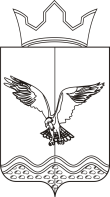 СОВЕТ ДЕПУТАТОВ ПЕРЕМСКОГО СЕЛЬСКОГО ПОСЕЛЕНИЯРЕШЕНИЕ15.04.2016                                                                                          № 112Об утверждении Положения «О размещении нестационарных торговых объектов на территории Перемского сельского поселения»В соответствии со   ст. 39.33, ст. 39.36 Земельного кодекса Российской Федерации, Федеральным законом Российской Федерации от 25.10.2001                    №137-ФЗ «О введении в действие Земельного кодекса Российской Федерации», Федеральным законом от 28.12.2009 № 381-ФЗ «Об основах государственного регулирования торговой деятельности в Российской Федерации», Федеральным законом от 06.10.2003 № 131-ФЗ «Об общих принципах организации местного самоуправления в Российской Федерации», Указом Президента Российской Федерации от 29.01.1992  № 65 «О свободе торговли»,  постановлением Правительства Пермского края от 11.08.2010 № 483-п «Об утверждении Порядка разработки и утверждения схемы размещения нестационарных торговых объектов», Уставом Перемского сельского поселения, в целях упорядочения размещения нестационарных торговых объектов, Совет депутатов Перемского сельского поселения РЕШАЕТ:  1.Утвердить Положение о размещении нестационарных торговых объектов на территории Перемского сельского поселения согласно приложению.2. Опубликовать решение на официальном сайте администрации Перемского сельского поселения http://dobryanka-city.ru/peremskoe.Глава Перемскогосельского поселения							Ю.М. ЧернышевУТВЕРЖДЕНО решением Совета депутатовПеремского сельского поселенияот 15.04.2016 № 112ПОЛОЖЕНИЕ О РАЗМЕЩЕНИИ НЕСТАЦИОНАРНЫХ ТОРГОВЫХ ОБЪЕКТОВ НА ТЕРРИТОРИИ ПЕРЕМСКОГО СЕЛЬСКОГО ПОСЕЛЕНИЯ1. Общие положения1.1. Настоящее Положение (далее – Положение ) разработано в соответствии со ст. 39.33, 39.36 Земельного кодекса Российской Федерации, Федеральным законом Российской Федерации от 25.10.2001 №137-ФЗ «О введении в действие Земельного кодекса Российской Федерации», Федеральным законом от 28.12.2009 № 381-ФЗ «Об основах государственного регулирования торговой деятельности в Российской Федерации», Федеральным законом от 06.10.2003 № 131-ФЗ «Об общих принципах организации местного самоуправления в Российской Федерации», Указом Президента Российской Федерации от 29.01.1992  №65 «О свободе торговли»,  Постановлением Правительства Пермского края от 11.08.2010 № 483-п «Об утверждении Порядка разработки и утверждения схемы размещения нестационарных торговых объектов», Уставом Перемского сельского поселения, в целях создания условий для обеспечения жителей Перемского поселения услугами торговли.1.2. Положение распространяется на отношения, связанные с размещением нестационарных торговых объектов на землях, находящихся в муниципальной собственности, а также государственная собственность на которые не разграничена, в том числе на территориях общего пользования (за исключением парков и скверов). Положение не распространяется на отношения, связанные с размещением торговых (вендинговых) аппаратов, нестационарных торговых объектов на территории розничных рынков, ярмарок, а также при проведении массовых мероприятий.2. Основные понятияДля целей Положения используются следующие основные понятия.2.1. Понятие «нестационарный торговый объект» применяется в значении, указанном в Федеральном законе от 28.12.2009 № 381-ФЗ «Об основах государственного регулирования торговой деятельности в Российской Федерации"»нестационарный торговый объект - торговый объект, представляющий собой временное сооружение или временную конструкцию, не связанные прочно с земельным участком вне зависимости от присоединения или неприсоединения к сетям инженерно-технического обеспечения, в том числе передвижное сооружение (павильон, киоск, палатка, лоток, контейнер, автомагазин, автолавка, автоприцеп, сезонное (летнее) кафе);По степени мобильности нестационарные торговые объекты подразделяются на:2.1.1. временные сооружения: павильоны, киоски;2.1.2. временные конструкции: летние кафе, палатки, лотки, детские игровые комплексы, контейнеры;2.1.3. передвижные сооружения: автомагазины, автолавки, автоприцепы.2.2. Самовольно установленные нестационарные торговые объекты - нестационарные торговые объекты, размещенные в отсутствие правовых оснований, предусмотренных настоящим Положением, в том числе в местах, не включенных в схему размещения нестационарных торговых объектов (далее - Схема), а также без договорных отношений с Уполномоченным органом.2.3. Незаконно размещенные нестационарные торговые объекты - нестационарные торговые объекты, размещенные после прекращения или расторжения договоров на их размещение либо окончания срока действия разрешения на использование земель или земельных участков.2.4. Владелец нестационарного торгового объекта - собственник нестационарного торгового объекта или лицо, владеющее нестационарным торговым объектом на основаниях, предусмотренных гражданским законодательством.2.5. Иные используемые в Положении термины и понятия применяются в значении, используемом в законодательстве.3. Требования к размещению нестационарных торговых объектов3.1. Размещение нестационарных торговых объектов на землях или земельных участках осуществляется в местах, определенных в Схеме.3.2. Проект Схемы (проект изменений и дополнений в Схему) разрабатывает администрация Перемского сельского поселения, уполномоченное на осуществление градостроительной деятельности, в порядке, установленном Думой Перемского сельского поселения Пермского края.3.3. Схема утверждается администрацией Перемского сельского поселения и подлежит опубликованию в порядке, установленном для официального опубликования муниципальных правовых актов муниципального образования  «Перемское сельское поселение», и размещению на официальном сайте муниципального образования «Перемское сельское поселение» в информационно-телекоммуникационной сети Интернет. 3.4. При размещении передвижных сооружений запрещается их переоборудование (модификация), если в результате проведения соответствующих работ передвижные сооружения не могут быть самостоятельно транспортированы (за счет движущей силы, вырабатываемой двигателем) или не могут быть транспортированы в составе с механическим транспортным средством, в том числе запрещается демонтаж с передвижных сооружений колес и прочих частей, элементов, деталей, узлов, агрегатов и устройств, обеспечивающих движение передвижных сооружений.3.5. В период с 1 мая по 1 октября текущего года рядом с киосками, павильонами допускается размещение холодильного оборудования для реализации прохладительных безалкогольных напитков.4. Правила размещения нестационарных торговых объектов4.1. Основанием для размещения нестационарных торговых объектов является договор на размещение нестационарного торгового объекта (далее - Договор) . Форма Договора утверждается администрацией Перемского сельского поселения.По Договору взимается плата за размещение нестационарного торгового объекта, рассчитываемая в соответствии с приложением к Положению. Указанная плата подлежит зачислению в доход бюджета Перемского сельского поселения.4.2. Нестационарные торговые объекты размещаются по результатам торгов, за исключением случаев, предусмотренных абзацем вторым пункта 4.12 Положения. Торги по временным сооруженирям проводятся в порядке, установленном администрацией Перемского сельского поселения, в форме конкурса, а в отношении временных конструкций и передвижных сооружений - в форме аукциона.Предметом торгов является право на заключение Договора. Начальная цена права на заключение Договора устанавливается в размере платы за размещение нестационарного торгового объекта, определяемой в соответствии с приложением к Положению, за год, за исключением временных конструкций  и передвижных сооружений. В отношении указанных объектов начальная цена права на заключение Договора  устанавливается в размере платы за размещение нестационарного торгового объекта, определяемой в соответствии с приложением к Положению, за период, указанный в п.4.8 Положения. Плата за право на заключение Договора  подлежит зачислению в доход бюджета Перемского сельского поселения.        4.3.  Для  определения  победителя  конкурса  используются   следующие конкурсные условия:размер платы за право на заключение Договора;условия оплаты по Договору, включая наличие и размер авансового платежа, сроки оплаты. Минимальный и максимальный размеры авансового платежа определяются администрацией Перемского сельского поселения;техническое исполнение и (или) оснащение нестационарного торгового объекта, в том числе объектом санитарного назначения (туалетом), иными объектами и (или) устройствами, включая возможность установки и размещения элементов праздничного оформления, внедрения и использования энергосберегающих технологий (далее - оснащение),внешний вид нестационарного торгового объекта (в том числе с учетом предлагаемого его оснащения),содержание нестационарного торгового объекта (вместе с предлагаемым его оснащением) и территории, прилегающей к нестационарному торговому объекту (далее - прилегающая территория), включая сроки и периодичность выполнения текущего и капитального ремонта, состав работ по обустройству прилегающей территории, сроки и периодичность их выполнения, работы по установке объектов благоустройства и (или) озеленения, малых архитектурных форм и их содержанию.4.4. Конкурсное условие, указанное в абзаце втором пункта 4.3 Положения, является обязательным. Отсутствие предложений по данному конкурсному условию является основанием для отказа соответствующему участнику в допуске к участию в конкурсе.          В  отношении  конкурсных условий, указанных в  абзацах третьем - шестом пункта  4.3 Положения,  участники  конкурса самостоятельно определяются с необходимостью представления предложений по соответствующим условиям.          По   конкурсному   условию,  указанному  в  абзаце  пятом  пункта  4.3 Положения  участники конкурса вправе представить самостоятельно разработанные  предложения  по  оформлению  внешнего вида  нестационарного торгового объекта  либо  соответствующие  примерным решениям по оформлению нестационарных  торговых объектов  (далее  - Примерные решения). Примерные решения разрабатываются администрацией  Перемского сельского поселения и размещаются на официальном сайте муниципального образования «Перемское сельское поселение» в информационно-телекоммуникационной сети Интернет.         Предложение по конкурсному условию, указанному в абзаце шестом пункта 4.3 Положения, должно предусматривать условия по содержанию и обустройству нестационарного  торгового  объекта  и  (или)  прилегающей  территории,  не являющиеся  обязательными  и  (или) запрещенными в соответствии с Правилами благоустройства  и  содержания  территории  Перемского сельского поселения.         Конкурсные    условия,   включая   значения коэффициентов значимости каждого конкурсного условия и критерии определения победителя конкурса, утверждаются конкурсной комиссией.Конкурсные условия, признанные лучшими, являются неотъемлемой частью Договора.        Соблюдение конкурсных условий, признанных лучшими, осуществляется настоящим Положением.       4.5. Торги в форме аукциона проводятся в следующем порядке.       4.5.1. Комиссия по проведению торгов по продаже земельных участков или права их аренды и продажи права на заключение договоров на размещения нестационарных торговых  объектов на территории Перемского сельского поселения (далее-Комиссия) определяет день проведения торгов, но не ранее, чем через две  недели после публикации в официальных средствах массовой информации, определенных для  опубликования муниципальных правовых актов муниципального образования  «Перемское сельское поселение», на официальном   сайте муниципального образования «Перемское сельское поселение» в информационно-телекоммуникационной сети Интернет информации о приеме заявлений на заключение договоров на размещение объектов  нестационарной  мелкорозничной торговли.4.5.2. Комиссия определяет способ подачи предложений по цене: открытый или закрытый (предложения по цене подаются в запечатанном конверте), в случае принятия открытого способа предложений по цене определяет шаг повышения цены.4.5.3. Если поступила одна заявка, победителем признается единственный заявитель, оплата  производится  единовременным платежом за весь арендуемый  период в течении  пяти рабочих дней   в размере начальной  цены.4.5.4. Если заявка поступила в период после проведения торгов и место свободно, плата за размещение объекта взимается  в зависимости от срока предполагаемого использования, но не менее чем за один месяц.4.6. При поступлении заявки на предоставление торгового места для организации торговли разового характера (мини-ярмарки, ярмарки «выходного дня», торговля с рук, корзин, лотков, передвижных сооружений в течение от 1 дня до 14 дней) оплата производится единовременным платежом в зависимости от срока предполагаемого использования, но не менее, чем за половину месяца.        4.7. Заключение Договора с победителем торгов производится в порядке, предусмотренном документацией о торгах. Заключение Договора осуществляется  в срок, предусмотренный документацией о торгах, но не позднее чем через пять рабочих дней со дня проведения торгов.4.8. Договор на размещение нестационарных торговых объектов, за исключением временных конструкций, передвижных сооружений, заключается на срок до трех лет, но не превышает срок действия Схемы.Договор на размещение временных конструкций (за исключением летних кафе, торговых лотков и палаток по продаже товаров сезонного характера), передвижных сооружений заключается на один год. Договор на размещение летнего кафе, торговых лотков и палаток по продаже товаров сезонного характера заключается на период с 1 мая по 1 октября текущего года4.9. Уполномоченный орган организует обследование установленных нестационарных торговых объектов для оценки их соответствия Схеме, Договору, в том числе конкурсным условиям, касающимся технического исполнения и (или) оснащения, внешнего вида (в случае, если в соответствии с пунктом 4.3 Положения соответствующий Договор заключен по результатам конкурса).4.10. Владелец нестационарного торгового объекта вправе присутствовать при обследовании соответствующего объекта лично или направить своего уполномоченного представителя. Отсутствие владельца нестационарного торгового объекта (или его уполномоченного представителя), извещенного надлежащим образом о дате и времени обследования нестационарного торгового объекта, не является основанием для отложения обследования соответствующего нестационарного торгового объекта.По результатам обследования нестационарного торгового объекта составляется акт обследования по форме, утвержденной администрацией Перемского сельского поселения. 4.11. При несоответствии нестационарного торгового объекта Схеме и (или) Договору, в том числе конкурсным условиям, касающимся технического исполнения и (или) оснащения, внешнего вида, в акте обследования указываются выявленные несоответствия, которые владелец соответствующего объекта обязан устранить в течение тридцати дней после дня получения акта обследования. По окончании указанного срока обследование нестационарного торгового объекта осуществляется повторно.В случае если указанные в акте обследования несоответствия в установленный срок не устранены, администрация обращается в суд с требованием о расторжении Договора либо применяет иные меры, предусмотренные законодательством и правовыми актами Перемского сельского поселения, Договором.4.12. По окончании сроков действия Договоров, а также при досрочном их прекращении владельцы нестационарных торговых объектов в месячный срок должны их демонтировать (переместить) и восстановить нарушенное благоустройство территории, за исключением случая, предусмотренного абзацем вторым настоящего пункта.По истечении срока действия Договора на размещение временного сооружения владелец соответствующего нестационарного торгового объекта имеет преимущественное перед другими лицами право на заключение Договора на новый срок (далее - преимущественное право) при условии, что место размещения соответствующего временного сооружения включено в действующую Схему. Волеизъявление о реализации преимущественного права должно быть выражено владельцем нестационарного торгового объекта не позднее чем за 90 календарных дней до окончания срока действия Договора.На новый срок Договор заключается на условиях, определенных в предыдущем Договоре, в том числе в части, касающейся конкурсных условий, признанных лучшими. До заключения Договора на новый срок владелец соответствующего нестационарного торгового объекта вносит плату за право на заключение Договора в размере, определяемом в соответствии с абзацем четвертым  пункта 4.2 Положения.При отказе владельца нестационарного торгового объекта от использования преимущественного права, а также при пропуске срока, установленного для выражения волеизъявления о реализации преимущественного права, право на заключение Договора на размещение соответствующего нестационарного торгового объекта выставляется на торги в соответствии с пунктом 4.2 Положения.При подписании дополнительного соглашения о расторжении действующего договора аренды земельного участка согласно утвержденной Схеме бывший арендатор имеет право на заключение договора на размещение нестационарного объекта на срок дейстивя Схемы без проведения торгов.4.13. При неисполнении владельцами нестационарных торговых объектов обязанности по своевременному демонтажу нестационарных торговых объектов объекты считаются незаконно размещенными, а места их размещения подлежат освобождению в соответствии с условиями Договора и (или) Положением о порядке выявления и демонтажа самовольно установленных и незаконно размещенных движимых объектов на территории Перемского сельского поселения.5. Заключительные положения5.1. Учет нестационарных торговых объектов осуществляет Уполномоченный орган в порядке, установленном администрацией Перемского сельского поселения.5.2. Контроль за размещением нестационарных торговых объектов на территории Перемского сельского поселения осуществляет Уполномоченный орган на условиях, предусмотренных в Договорах, и в соответствии с действующим законодательством, нормативными правовыми актами Перемского сельского поселения.Приложениек Положению«О размещении нестационарныхторговых объектов на территорииПеремского сельского поселения»Методикаопределения платы за размещение нестационарноготоргового объекта1. Настоящая Методика устанавливает порядок расчета платы за размещение нестационарного торгового объекта (далее - плата за размещение).2. Плата за размещение (в рублях за один месяц) временных сооружений определяется по следующей формуле:ПР = УПКС x S x 5% / 12,гдеПР - плата за размещение,УПКС – среднее (взвешенное по площади) значение удельного показателя кадастровой стоимости земель Перемского сельского поселения, предназначенных для размещения объектов торговли, общественного питания и бытового обслуживания, утвержденное нормативным правовым актом Правительства Пермского края (руб./кв. м),S - площадь нестационарного торгового объекта.3.Плата за за размещение (в рублях за один месяц) временных конструкций и передвижных сооружений определяется по следующей формуле:ПР = УПКС x S x 20%,гдеПР - плата за размещение,УПКС – среднее (взвешенное по площади) значение удельного показателя кадастровой стоимости земель Перемского сельского поселения, предназначенных для размещения объектов торговли, общественного питания и бытового обслуживания, утвержденное нормативным правовым актом Правительства Пермского края (руб./кв. м),S - площадь нестационарного торгового объекта.